J Rehabil Med 2019; 51: 473–478REVIEW ARTICLEEFFECT OF DIFFERENT LEVELS OF EXERCISE ON TELOMERE LENGTH: A SYSTEMATIC REVIEW AND META-ANALYSIS Xiufang LIN, MD, Jianghua ZHOU, MD and Birong DONG, MDFrom The Center of Gerontology andGeriatrics/National Clinical Research Center for Geriatrics, West China Hospital, Sichuan University, Chengdu, ChinaKey words: exercise; telomere length; meta-analysis.Accepted Apr 25, 2019; Epub ahead of print May 16, 2019J Rehabil Med 2019; 51: 473–478Correspondence address: Birong Dong, The Center of Gerontology and Geriatrics/National Clinical Research Center for Geriatrics, West China Hospital, Sichuan University, Chengdu, China. E-mail: zjhwthx@163. com Telomeres are special structures located at the end of human eukaryotic chromosomes that help maintain chromosomal stability and integrity (1, 2). Telomerase is a critical ribonucleoprotein enzyme that synthesizes G-rich repeats to maintain telomere length (3), but is suppressed in most mammalian somatic cells. As a result, 25–200 base-pair pieces are removed from chromosomal termini with each round of cell division (4). Therefore, many studies investigating ageing regard telomere length as an important biomarker. In addition, many age-related diseases, including diabetes, dementia and chronic psychiatric disorders, have been found to be significantly associated with shortened telomere length (5–7).LAY ABSTRACTTelomeres are structures found at the end of human chromosomes that help to protect the chromosome. Telomeres become shorter with ageing and age-related diseases. This study investigated the effect of different levels of exercise on telomere length. Research databases were searched for relevant studies and these were checked for eligibility. Studies included in this metaanalysis were analysed for heterogeneity, using the random-effects or fixed-effects models. Longer telomere length was found to be associated with physically active individuals, and significantly associated with robust and moderate exercise. Subgroup analysis revealed that longer telomere length was positively associated with exercise, regardless of the person’s sex, but this was not statistically significant in elderly populations. In conclusion, compared with inactive individuals, people who were active had longer telomere lengths, regardless of the intensity of exercise.Exercise has been shown to decrease the incidence of morbidity and mortality in individuals with age-related diseases (8, 9). For example, aerobic exercise contributes to higher aerobic cardiovascular fitness, which is closely related to good health and lengthened telomeres (10). In addition, resistance exercise and yoga have been found to have a positive effect on survival and telomere length (11). The proposed potential mechanisms include reduced oxidative stress and reduced systemic inflammation (12, 13). However, the results of existing studies investigating whether telomeres are longer in active individuals are contradictory. Some studies have reported that physical activity is not associated with longer telomeres in leukocytes and muscle cells (13–15).The current study therefore aimed to evaluate the effect of different intensities and types of exercise on telomere length through a literature search and metaanalysis. METHODSSearch strategyThis study was performed according to the Meta-analyses of Observational Studies in Epidemiology (MOOSE) checklist. CINAHL, SPORTDiscus (EBSCO), OVID (Medline) and EMBASE databases were searched to retrieve potentially eligible studies in April 2017; the search was updated in November 2017. Different combinations of key words and subject terms were used, including: [(‘exercise’) or (‘physical fitness’) or (‘exercise tolerance’) or (‘physical endurance’) or (‘sports’) or (‘dancing’) or (‘yoga’)] and [(‘telomere’)]. References to relevant reviews and included studies were also searched manually to screen for additional, potentially eligible, studies. The full search strategy using the 4 databases is shown in Appendix S11.Eligibility and exclusion criteriaObservational studies fulfilling the following criteria were included in the systematic review and meta-analysis: (i) study investigated the relationship between exercise and telomere length; (ii) study reported telomere length as mean (standard deviation; SD) or median (interquartile range; IQR); and (iii) sample size > 100. Studies with insufficient data, conference abstracts or reviews, and articles not published in English were excluded (see Appendix S11).Study selectionThe titles and abstracts of all the studies were independently examined by 2 of the authors (XL and JZ). Disagreements between the reviewers were resolved by discussion and re-examination until a consensus was reached.Data extraction and risk of bias assessmentData extraction from the eligible studies was performed independently by 2 of the authors (XL and JZ). However, when data in potentially eligible original studies were lacking, the authors of these studies were contacted by e-mail to obtain information regarding mean (SD) values of telomere length. Methodological quality was evaluated using the Newcastle-Ottawa Scale (NOS) sessment was independently conducted by 2 reviewers, and disagreements were resolved through discussion and re-examination. Statistical analysisThe aim of the current study was to investigate the relationship between physical exercise and telomere length. Heterogeneity among the studies was assessed using the I-squared test. When heterogeneity among studies was high (I2 > 50%), a randomeffects model was used (Review Manager version 5, Foundation for Statistical Computing, Vienna, Austria); otherwise, a fixedeffects model was used. Subgroup analyses were performed to analyse the source of heterogeneity, and according to country, sex, age, study type, tissue source, and type of exercise. Search resultsA total of 6,763 relevant articles were retrieved using the search strategy (Appendix S11), of which 4,112 remained after removal of duplicates. Seventy-one studies were considered potentially eligible when title and abstract were screened, of which 60 were excluded due to a sample size <100 (n = 10), 25 that did not provide mean (SD) telomere length, and 25 were either conference abstracts or review articles. A final total of 11 studies were included in the analysis (Fig. 1), including 1 cross-sectional, 7 case-control, and 3 cohort studies (Table I) (16–26).(12). The quality of the included studies was assessed according to 3 variables: (i) selection; (ii) comparability; and (iii) exposure/ outcome, with a total score ranging from 0 to 9. The quality as- 1http://www.medicaljournals.se/jrm/content/?doi=10.2340/16501977-2560Table I. Characteristics of studies examining the association between telomere length and exercisePBMC: peripheral blood mononuclear cell; qPCR: real-time quantitative PCR detecting system; TRF: terminal restriction fragment; T/S ratio: telomere (T), single copy gene (S) ratio T/S; IPAQ: International Physical Activity Questionnaire; PACE: Physical Activity Scale for the Elderly; MET: metabolic equivalent tasks.	Effect of different levels of exercise on telomere length	475subgroup analysis demonstrated that longer telomere length was not found in individuals who engaged in aerobic exercise (MD 0.07; 95% CI –0.02, 0.17; p = 0.14).In addition, longer telomere length was positively correlated with exercise in both sexes (MD 0.11; 95% CI 0.02, 0.21; p = 0.02 for males; MD 0.20; 95% CI 0.02, 0.37; p = 0.03 for females). Longer telomere length was also found in individuals <65 years of age (MD 0.25; 95% CI 0.09, 0.40; p = 0.002), but not in elderly individuals (MD 0.11; 95% CI –0.09, 0.31; p = 0. 27). Subgroup analysis also demonstrated a positive relationship in all tissue sources and study types. Fig. 1. Search results and study selection.However, longer telomere length was not significant in active people of Included studies	European descent (MD 0.07; 95% CI The characteristics of the included studies, invol- –0.01, 0.16; p = 0.09), or in the PCR group (MD 0.12; ving 19,292 participants, are summarized in Table 95% CI –0.01, 0.25; p = 0.07).I. Telomere length in these studies was determined using quantitative polymerase chain reaction (q-PCR), telomere restriction fragment (TRF) methodology, and Southern blot using leukocytes and peripheral blood mononuclear cells. Quality evaluation revealed that one study achieved the maximum score of 9, while the score for the remainder of the studies was > 7. The definition of moderate and robust physical exercise in the included studies varied. The intensity of robust exercise was defined as > 2.5 metabolic equivalent tasks (MET) h/week, while the definition of moderate exercise ranged from 1 to 22.5 MET h/week.Pooled resultsActive individuals were significantly associated with longer telomere length, with a mean difference (MD) of 0.15; 95% CI 0.05, 0.24; I2 = 99%)(Fig. 2). Analysis also revealed that both robust and moderate exercise could significantly increase telomere length (MD 0.08; 95% CI 0.04, 0.12; I2 = 99% (Fig. 3) and MD 0.07; 95% CI 0.03, 0.11; I2 = 100% (Fig. 4), respectively. Details of the subgroup analysis are summarized in Table SI. The Fig. 2. Meta-analysis of the association between telomere length and exercise. 95% CI: 95% confidence interval; SD: standard deviation. Fig. 3. Meta-analysis of the association between telomere length and robust exercise. 95% CI: 95% confidence interval; SD: standard deviation. J Rehabil Med 51, 201995% CI: 95% confidence interval; SD: standard deviation. Sensitivity analysesSensitivity analyses were performed to detect influential studies. Table SII lists the pooled mean differences, with one study at a time removed from the meta-analysis. Exercise was positively associated with telomere length regardless of whether any study was removed from the meta-analysis.DISCUSSIONThis meta-analysis found that exercise had a positive effect on telomere length. There are several possible reasons for this phenomenon. First, inactivity may reduce the expression of telomerase reverse transcriptase and telomeric repeat-binding factor 2, which could lead to decreased activity of telomerase and telomere stabilizing protein (27). Secondly, the longer telomere lengths associated with increased physical activity levels may be explained by the overall diminished burden of oxidative stress and inflammation, such as decreased levels of high-sensitivity C-reactive protein, interleukin-6, tumour necrosis factor-аlpha, granulocyte colony-stimulating factor, and F2-isoprostane. These inflammatory indicators have been found to contribute to telomere attrition (28–30). Thirdly, physical inactivity may increase the risk of insulin resistance and obesity, which may also accelerate telomere attrition (31, 32). Nevertheless, many studies did not report a linear relationship between telomere length and intensity of exercise (15, 16, 20, 26, 33). These discordant findings may be due to differences in the methods of DNA extraction, telomere measurement, sample size, and/or genetic differences.The current study also found that moderate and robust exercise had positive effects on telomere length, although the intensity of exercise across these studies differed. These results were consistent confirmed in many studies (18, 19, 21, 23–25), while other studies found that the highest, but not the lowest, levels of activity, had a significant association with telomere length (26, 34). This result may be explained by higher in our study could be due to the increased breadth of physical activity, genetic di-versity of participants, and sample size.Aerobic exercise is an ordinary physical activity that is positively associated with telomere length (20, 33, 38). Aerobic exercise can improve maximal oxygen uptake, which is positively related to telomere length through the activation of telomerase (39). Werner et al. reported that aerobic endurance subjects (e.g continuous running) exhibited increased telomerase activity and telomere-stabilizing proteins compared with untrained controls, which contributes to chromosomal stability and integrity (40).On the other hand, individuals who engaged in long-term aerobic exercise have significantly improved body mass index and decreased low-density lipoprotein values(41), which is beneficial for maintaining telomere length through the modulation of shelterin and telomerase dynamics (42, 43). In the current study, however, subgroup analysis did not find that aerobic exercise was positively related to longer telomere length. The source of this discrepancy may be attributed to differences in the intensity and duration of aerobic exercise, participant genetic diversity, sample size, and physical activity measurements. Some studies have reported a positive relationship between longer telomere length and other types of exercise when subgroup analysis was performed according to type of exercise, such as resistance exercise and yoga. Resistance exercise is also positively associated with telomere length, although there has been only one study reporting the effect of resistance training on telomere length (43). Resistance exercise not only diminished the burden of oxidative stress and inflammation, but was also associated with a higher level of satellite cell recruitment and promoted type II muscle fibre hyperplasia and hypertrophy (44). In addition, individuals with sarcopaenia exhibited lower walking speed and grip strength due to low muscle mass (45, 46). Compared with non-sarcopaenia patients, telomere lengths were shorter in older outpatients with sarcopaenia (47). Resistance exercise has been shown to be effective in improving sarcopaenia status and reducing the risk of functional decline (48, 49). Yoga, which includes breathing exercises and meditation, was also found to be positively associated with telomere length. Breathing exercises and meditative components have been shown to have positive effects on psychological health, including alleviation of stress, anxiety and depression, which are significantly associated with shortened telomere length (50, 51).In addition, in subgroup analysis according to age, the current study found that exercise had a positive effect on leukocyte telomere length in younger individuals, but not in elderly subjects. Some researchers found that exercise did not positively affect leukocyte telomere length in a group of young subjects (33, 38). However, another study involving healthy adolescents found that exercise resulted in increased leukocyte telomere length (51). This discrepancy may be attributed to differences in sample size and methods of telomere measurement and, perhaps, selection bias in these studies. The current study has several limitations that should be addressed. First, the strength of evidence may be weakened due to deficiency of data in some studies, and differences in tissue sources, sample size and methods of evaluation of telomeres. Secondly, it was not possible to perform formal subgroup analysis according to age, except for the elderly group, because age varied widely across the included studies. Thus, the current study could not provide sufficient evidence to support the association between exercise and telomere length according to age. Finally, the pooled synthesis of observational studies in this meta-analysis may have limited the quality of evidence compared with larger, randomized controlled trials. ConclusionCompared with inactive individuals, active subjects had longer telomere lengths, especially those who engaged in moderate and robust physical exercise. Further prospective, large, randomized controlled studies are needed to determine the effect of different types of physical activity on telomere length.ACKNOWLEDGEMENTSThe authors thank the staff of the National Clinical Research Center of Geriatrics, West China Hospital, Sichuan University, Chengdu, Sichuan Province, China. The authors have no conflicts of interest to declare.REFERENCESYao Y, Dai W. Genomic instability and cancer. J Carcinogen Mutagen 2014; 5: 1000165.Blackburn EH. Switching and signaling at the telomere. Cell 2001; 106: 661– 673.Effect of different levels of exercise on telomere length	477Lopez-Otin C, Blasco MA, Partridge L, Serrano M, Kroemer G. The hallmarks of aging. Cell 2013; 153: 1194–1217.Prasad KN, Wu M, Bondy SC. Telomere shortening during aging: attenuation by antioxidants and anti-inflammatory agents. Mech Ageing Dev 2017; 164: 61–66.Willeit P, Raschenberger J, Heydon EE, Tsimikas S, Haun M, Mayr A, et al. Leucocyte telomere length and risk of type 2 diabetes mellitus: new prospective cohort study and literature-based meta-analysis. PloS One 2014; 9: e112483.Forero DA, Gonzalez-Giraldo Y, Lopez-Quintero C, CastroVega LJ, Barreto GE, Perry G. Meta-analysis of telomere length in Alzheimer’s disease. J Gerontol A Biol Sci Med Sci 2016; 71: 1069–1073.Darrow SM, Verhoeven JE, Revesz D, Lindqvist D, Penninx BW, Delucchi KL, et al. The association between psychiatric disorders and telomere length: a meta-analysis involving 14,827 persons. Psychosom Med 2016; 78: 776–787.Schröder J, Truijen S, Van Criekinge T, Saeys W. Feasibility and effectiveness of repetitive gait training early after stroke: a systematic review and meta-analysis. J Rehabil Med 2019; 51: 78–88.Miko I, Szerb I, Szerb A, Bender T, Poor G. Effect of a balance-training programme on postural balance, aerobic capacity and frequency of falls in women with osteoporosis: a randomized controlled trial. J Rehabil Med 2018; 50: 542–547.Kodama S, Saito K, Tanaka S, Maki M, Yachi Y, Asumi M, et al. Cardiorespiratory fitness as a quantitative predictor of all-cause mortality and cardiovascular events in healthy men and women: a meta-analysis. JAMA 2009; 301: 2024–2035.Krishna BH, Keerthi GS, Kumar CK, Reddy NM. Association of leukocyte telomere length with oxidative stress in yoga practitioners. J Clin Diagn Res 2015; 9: Cc01–03.Skenderi KP, Tsironi M, Lazaropoulou C, Anastasiou CA, Matalas AL, Kanavaki I, et al. Changes in free radical generation and antioxidant capacity during ultramarathon foot race. Eur J Clin Invest 2008; 38: 159–165.Kurz DJ, Decary S, Hong Y, Trivier E, Akhmedov A, Erusalimsky JD. Chronic oxidative stress compromises telomere integrity and accelerates the onset of senescence in human endothelial cells. J Cell Sci 2004; 117: 2417– 2426.Rae DE, Vignaud A, Butler-Browne GS, Thornell LE, Sinclair-Smith C, Derman EW, et al. Skeletal muscle telomere length in healthy, experienced, endurance runners. Eur J Appl Physiol 2010; 109: 323–330.Mathur S, Ardestani A, Parker B, Cappizzi J, Polk D, Thompson PD. Telomere length and cardiorespiratory fitness in marathon runners. J Investig Med 2013; 61: 613–615. Mason C, Risques RA, Xiao L, Duggan CR, Imayama I, Campbell KL, et al. Independent and combined effects of dietary weight loss and exercise on leukocyte telomere length in postmenopausal women. Obesity (Silver Spring) 2013; 21: E549–E554. Cherkas LF, Hunkin JL, Kato BS, Richards JB, Gardner JP, Surdulescu GL, et al. The association between physical activity in leisure time and leukocyte telomere length. Arch Intern Med 2008; 168: 154–158.Woo J, Tang N, Leung J. No association between physical activity and telomere length in an elderly Chinese population 65 years and older. Arch Intern Med 2008; 168: 2163–2164.Krauss J, Farzaneh-Far R, Puterman E, Na B, Lin J, Epel E, et al. Physical fitness and telomere length in patients with coronary heart disease: findings from the heart and soul study. PLoS One 2011; 6: e26983.Denham J,Nelson CP, O’Brien BJ, Nankervis SA, Denniff M, Harvey JT, et al. Longer leukocyte telomeres are associated with ultra-endurance exercise independent of cardiovascular risk factors. PLoS One 2013; 8: e69377.Sun Q, Shi L, Prescott J, Chiuve SE, Hu FB, De Vivo I, et J Rehabil Med 51, 2019al. Healthy lifestyle and leukocyte telomere length in US Women. PLoS One 2012; 7: e38374.Garland SN, Johnson B, Palmer C, Speck RM, Donelson M, Xie SX, et al. Physical activity and telomere length in early stage breast cancer survivors. Breast Cancer Res 2014; 16: 413.Laine MK, Eriksson JG, Kujala UM, Raj R, Kaprio J, Bäckmand HM, et al. Effect of intensive exercise in early adult life on telomere length in later life in men. J Sport Sci Med 2015; 14: 239–245.Tucker LA. Physical activity and telomere length in US men and women: an NHANES investigation. Prev Med 2017; 100: 145–151.Shadyab AH, LaMonte MJ, Kooperberg C, Reiner AP, Carty CL, Manini TM, et al. Leisure-time physical activity and leukocyte telomere length among older women. Exp Gerontol 2017; 95: 141–147.Savela S, Saijonmaa O, Strandberg TE, Koistinen P, Strandberg AY, Tilvis RS, et al. Physical activity in midlife and telomere length measured in old age. Cardiovasc J Afr 2013; 48: 81–84.Khan S, Chuturgoon AA, Naidoo DP. Telomeres and atherosclerosis. Cardiovasc J Afr 2012; 23: 563–571.Campbell PT, Gross MD, Potter JD, Schmitz KH, Duggan C, McTiernan A, et al. Effect of exercise on oxidative stress: a 12-month randomized, controlled trial. Med Sci Sports Exerc 2010; 42: 1448–1453. O’Donovan A1, Pantell MS, Puterman E, Dhabhar FS, Blackburn EH, Yaffe K,et al. Cumulative inflammatory load is associated with short leukocyte telomere length in the health, aging and body composition study. PLoS One 2011; 6: e19687.Zhao J, Miao K, Wang H, Ding H, Wang DW. Association between telomere length and type 2 diabetes mellitus: a meta-analysis. PloS One 2013; 8: e79993.Dankel SJ, Loenneke JP, Loprinzi PD. The impact of overweight/obesity duration and physical activity on telomere length: an application of the watch paradigm. Obes Res Clin Pract 2017; 11: 247–252. Arsenis NC, You T, Ogawa EF, Tinsley GM, Zuo L. Physical activity and telomere length: Impact of aging and potential mechanisms of action. Oncotarget 2017; 8: 45008–45019.Osthus IB, Sgura A, Berardinelli F, Alsnes IV, Bronstad E, Rehn T, et al. Telomere length and long-term endurance exercise: does exercise training affect biological age? A pilot study. PLoS One 2012; 7: e52769.Ludlow AT, Roth SM. Physical activity and telomere biology: exploring the link with aging-related disease prevention. J Aging Res 2011; 2011: 790378.Edwards MK, Loprinzi PD. Sedentary behavior, physical activity and cardiorespiratory fitness on leukocyte telomere length. Health Promot Perspect 2016; 7: 22–27.Loprinzi PD. Cardiorespiratory capacity and leukocyte telomere length among adults in the United States. Am J Epidemiol 2015; 182: 198–201.Savela S, Koistinen P, Tilvis RS, Strandberg AY, Pitkälä KH, Salomaa VV,et al. Leisure-time physical activity, cardiovascular risk factors and mortality during a 34-year follow-up in men. Eur J Epidemiol 2010; 25: 619–625.LaRocca TJ, Seals DR, Pierce GL. Leukocyte telomere length is preserved with aging in endurance exercisetrained adults and related to maximal aerobic capacity. Mech Ageing Dev 2008; 40: 1764–1771.Sfeir A, de Lange T. Removal of shelterin reveals the telomere end-protection problem. Science 2012; 336: 593–597.Werner CM, Hecksteden A, Morsch A, Zundler J, Wegmann M, Kratzsch J, et al. Differential effects of endurance, interval, and resistance training on telomerase activity and telomere length in a randomized, controlled study. Eur Heart J 2019; 40: 34–46.Sirabella D, De Angelis L, Berghella L.Sources for skeletal muscle repair: from satellite cells to reprogramming. J Cachexia Sarcopenia Muscle 2013; 4: 125–136.Ludlow AT, Zimmerman JB, Witkowski S, Hearn JW, Hatfield BD, Roth SM. Relationship between physical activity level, telomere length, and telomerase activity. Med Sci Sports Exerc 2008; 40: 1764–1771.Kadi F, Ponsot E, Piehl-Aulin K, Mackey A, Kjaer M, Oskarsson E, et al. The effects of regular strength training on telomere length in human skeletal muscle. Med Sci Sports Exerc 2008; 40: 82–87.Leiter JR, Upadhaya R, Anderson JE. Nitric oxide and voluntary exercise together promote quadriceps hypertrophy and increase vascular density in female 18-mo-old mice. Am J Physiol Cell Physiol 2012; 302: C1306–C1315.Joskova V, Patkova A, Havel E, Najpaverova S, Uramova D, Kovarik M,et al. Critical evaluation of muscle mass loss as a prognostic marker of morbidity in critically ill patients and methods for its determination. J Rehabil Med 2018; 50: 696–704. Woo J, Yu R, Tang N, Leung J. Telomere length is associated with decline in grip strength in older persons aged 65 years and over. Age (Dordr) 2014; 36: 9711. Montero-Fernández N, Serra-Rexach JA. Role of exercise on sarcopenia in the elderly. Eur J Phys Rehabil Med 2013; 49: 131–143.Danielly Y, Silverthorne C. Psychological benefits of yoga for female inmates. Int J Yoga Therap 2017; 27: 09–14.Hansen D, Eijnde BO, Roelants M, Broekmans T, Rummens JL, Hensen K, et al. Clinical benefits of the addition of lower extremity low-intensity resistance muscle training to early aerobic endurance training intervention in patients with coronary artery disease: a randomized controlled trial. J Rehabil Med 2011; 43: 800–807.Uluğ N, Yılmaz ÖT, Kara M, Özçakar L. Effects of Pilates and yoga in patients with chronic neck pain: a sonographic study. J Rehabil Med 2018; 50: 80–85. Garcia-Calzon S, Moleres A, Marcos A, Campoy C, Moreno LA, Azcona-Sanjulian MC, et al. Telomere length as a biomarker for adiposity changes after a multidisciplinary intervention in overweight/obese adolescents: the EVASYON study. PLoS One 2014; 9: e89828.Objective: To investigate the effect of different levels of exercise on telomere length.Methods: CINAHL, SPORTDiscus (EBSCO), OVID (Medline) and EMBASE databases were searched for eligible studies. Methodological quality was evaluated using the Newcastle-Ottawa Scale, and heterogeneity among the studies was assessed using the I-squared test. When heterogeneity among studies was high (I2 > 50%), a random-effects model was used (Review Manager version 5, Cochrane Collaboration, Copenhagen, Denmark); otherwise, a fixedeffects model was used.Results: Eleven eligible studies involving 19,292 participants were included in this meta-analysis. Longer telomere length was associated with physically active individuals, with a mean difference (MD) of 0.15 (95% confidence interval; 95% CI 0.05, 0.24); I2 = 99%. Longer telomere length was significantly associated with robust exercise (MD 0.08 (95% CI 0.04, 0.12)); I2 = 99%, as was moderate exercise (MD 0.07 (95% CI 0.03, 0.11)); I2 = 100%. Subgroup analysis revealed that longer telomere length was positively associated with exercise, regardless of sex, but was not statistically significant in elderly populations. Conclusion: Compared with inactive individuals, telomere lengths were longer in active subjects, regardless of the intensity of exercise.This is an open access article under the CC BY-NC license. www.medicaljournals.se/jrmJournal Compilation © 2019 Foundation of Rehabilitation Information. ISSN 1650-1977	doi: 10.2340/16501977-2560Author (ref.)Year Country	Exercise Country	Exercise Male, Sample Design	%	number Age, years	TissueMale, Sample Design	%	number Age, years	TissueMale, Sample Design	%	number Age, years	TissueMale, Sample Design	%	number Age, years	TissueMale, Sample Design	%	number Age, years	TissueMale, Sample Design	%	number Age, years	TissueMethod of evaluation of Quality* telomeres	assessmentMethod of evaluation of Quality* telomeres	assessmentMason et al. (16) 2013USA	> 3.55 MET-h/weekUSA	> 3.55 MET-h/weekCohort studyCohort study0	2020	20250–75Leukocyte PCR/TS ratioLeukocyte PCR/TS ratio8Cherkas et al. (17)2008England	Self-reported moderate or robust activityEngland	Self-reported moderate or robust activityCase-control studyCase-control study11.6 1,47711.6 1,47718–81Leukocytes TRFLeukocytes TRF7Woo et al. (18)2008Hong KongRobust: PASE Score > 112.89Moderate: 61.04 < PASE Score < 112.88Case-control 48.7 studyCase-control 48.7 studyCase-control 48.7 study1,999≥ 65 Leukocytes TRFLeukocytes TRF8Krauss et al. (19)2011USARobust: > 7 METSModerate: > 5–7 METSCross-	83.3sectional studyCross-	83.3sectional studyCross-	83.3sectional study94466.7 ± 10.7Leukocyte PCR/TS ratioLeukocyte PCR/TS ratio8Denham et al. (20)2013AustraliaUltra-marathon runnersCase-control 100 studyCase-control 100 studyCase-control 100 study12443.6 ± 9.2PBMC 	PCR/TS ratioPBMC 	PCR/TS ratio7Sun et al. (21)2012USARobust: > 2.5 MET-h/weekModerate: 1–1.5 MET-h/weekCase-control 	0 studyCase-control 	0 studyCase-control 	0 study4,14130–55Leukocyte PCR/TS ratioLeukocyte PCR/TS ratio8Garland et al. (22)2014USA Self-reported moderate or robust activityCase-control 	0 studyCase-control 	0 studyCase-control 	0 study39261.97 ± 10.36Leukocytes TRFLeukocytes TRF8Laine et al. (23)2015FinlandRobust: > 22.6–45.0 MET-h/weekModerate: > 6.1–22.5 MET-h/weekCase-control 100 studyCase-control 100 studyCase-control 100 study59972.3 ± 6.0Leukocyte PCR/TS ratioLeukocyte PCR/TS ratio8Tucker et al. (24)2017USARobust: > 16.67 MET-h/week 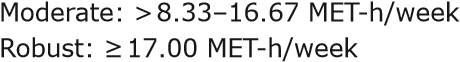 Case-control study47.947.95,02520–84Leukocytes PCR/TS ratioLeukocytes PCR/TS ratio8Shadyab et al. (25) 2017USAModerate: 1.25–17.00 MET-h/weekCohort study001,47650–79Leukocytes Southern blot 8Leukocytes Southern blot 8Leukocytes Southern blot 8Savela et al. (26)2012FinlandPhysical activity determined by a 4-step scaleCohort study1001002,91347.9 ± 4.1Leukocytes TRF	7Leukocytes TRF	7Leukocytes TRF	7cardiorespiratory fitness (35). Active individuals tend to exhibit higher cardiorespiratory fitness, which is associated with increased telomere length (36). Savela et al. reported that men in the highest physical activity group had the lowest mortality rate (37). Ludlow et al. found that moderate levels of physical activity may have a more protective influence on telomere length than both low and high Fig. 4. Meta-analysis of the association between telomere length and moderate exercise. 	levels of exercise (34). The inconsistency 